Name of Journal: World Journal of Clinical CasesManuscript NO 49509Manuscript Type: CASE REPORTSynchronous quadruple primary malignancies of the cervix, endometrium, ovary, and stomach in a single patient: A case report and review of the literatureWang DD et al. Synchronous quadruple primary malignanciesDan-Dan Wang, Qing YangDan-Dan Wang, Qing Yang, Department of Obstetrics and Gynecology, Shengjing Hospital of China Medical University, Shenyang 110004, Liaoning Province, ChinaORCID number: Dan-Dan Wang (0000-0001-8466-8830); Qing Yang (0000-0002-7324-6103).Author contributions: Wang DD was responsible for the data collection and drafting of the manuscript; Yang Q was responsible for critical revision of the manuscript; all authors read and approved the final manuscript.Supported by the Outstanding Scientific Fund of Shengjing Hospital, No. 201704; the Support Program for Youth Backbone of China Medical University, No. QGZD2018062.Informed consent statement: Informed consent was obtained from the patient for publication of this case report and any accompanying images.Conflict-of-interest statement: The authors declare no conflicts of interest.CARE Checklist (2016) statement: The authors have read the CARE Checklist (2013), and the manuscript was prepared and revised according to the CARE Checklist (2016).Open-Access: This article is an open-access article which was selected by an in-house editor and fully peer-reviewed by external reviewers. It is distributed in accordance with the Creative Commons Attribution Non Commercial (CC BY-NC 4.0) license, which permits others to distribute, remix, adapt, build upon this work non-commercially, and license their derivative works on different terms, provided the original work is properly cited and the use is non-commercial. See: http://creativecommons.org/licenses/by-nc/4.0/Manuscript source: Unsolicited manuscriptCorresponding author: Qing Yang, MD, PhD, Professor, Department of Obstetrics and Gynecology, Shengjing Hospital of China Medical University, No. 36, Sanhao Street, Heping District, Shenyang 110004, Liaoning Province, China. yangqing_sj@126.comTelephone: +86-24-23892617Received: June 1, 2019Peer-review started: June 4, 2019First decision: August 1, 2019Revised: September 5, 2019Accepted: September 11, 2019 Article in press:Published online:AbstractBACKGROUNDThe diagnosis of multiple primary malignancies (MPMs) has increased due to the improvements and development of diagnostic techniques, in conjunction with extended life span. Notably however, reports of synchronous quadruple primary malignancies remain extremely rare.CASE SUMMARYHerein we describe the case of a 56-year-old woman who was diagnosed with synchronous quadruple multiple primary cancers, namely, endocervical adenocarcinoma admixed with neuroendocrine features, localized endometrial endometrioid adenocarcinoma, unilateral endometrioid ovarian carcinoma, and gastric adenocarcinoma. All four of these tumors were removed in one combined surgical procedure.CONCLUSIONTo our knowledge, the above-described combination of multiple synchronous primary malignancies has not been previously reported. The nature of the association between them is unknown. Further research should focus on the etiology and mechanisms involved in MPMs.Key words: Quadruple primary malignancy; Synchronous; Surgery; Case report© The Author(s) 2019. Published by Baishideng Publishing Group Inc. All rights reserved.Core tip: Multiple primary malignancies (MPMs) are rare and most involve two sites. Herein we report an exceptional case of quadruple primary malignancies in a single patient, including endocervical adenocarcinoma, endometrial endometrioid adenocarcinoma, endometrioid ovarian carcinoma, and gastric adenocarcinoma. The nature of MPMs remains unknown, and further research into the etiology and mechanisms of MPMs is warranted.Wang DD, Yang Q. Synchronous quadruple primary malignancies of the cervix, endometrium, ovary, and stomach in a single patient: A case report and review of the literature. World J Clin Cases 2019; In pressINTRODUCTIONMultiple primary malignancy (MPM) is defined as two or more malignant tumors with distinct histology occurring at different locations. Depending on the time of diagnosis at each primary site, MPMs can be classified as either synchronous or metachronous[1,2]. In the literature, the prevalence of MPM is estimated to be in the range of 2%-17%[2]. It is rare, and most cases involve two sites. The occurrence of three or more primary tumors in a single patient has rarely been described. Herein we report an exceptional case of a 56-year-old woman who was successfully treated for endocervical adenocarcinoma, endometrial endometrioid adenocarcinoma, endometrioid ovarian carcinoma, and gastric adenocarcinoma via surgery at the Shengjing Hospital of China Medical University, in conjunction with a brief review of the related literature.Case PresentationChief complaintsA 56-year-old postmenopausal woman who was 160 cm in height and weighed 67.1 kg (body mass index 26.2) came to our institute with a 1-mo history of vaginal bleeding with no associated abdominal pain.Medical historyThe patient has been treated for diabetes mellitus for the past 8 years. She had no history of hypertension and did not use tobacco or alcohol. She had no history of exposure to oral estrogen, and her family history was unremarkable.Physical examination upon admissionGynecologic examination revealed an enlarged smooth-faced cervix and decreased mobility of the uterus, but no gross lesion.Laboratory examinationsSerum carbohydrate antigen (CA)-199 was 85 U/mL (normal range, 0-35 U/mL), and carcinoembryonic antigen (CEA), CA-125, and CA-724 were normal. Human papillomavirus (HPV) DNA testing was negative.Biopsy and imaging examinationsBiopsy of fractional curettage resulted in the diagnosis of poorly differentiated endocervical adenocarcinoma, and endometrial endometrioid adenocarcinoma, in conjunction with atypical hyperplasia. Pelvic magnetic resonance imaging (MRI) depicted a solid mass of 4.3 cm × 3.3 cm located in the cervical canal of the uterus that was indistinct from the anterior rectum wall, thickened and distorted endometrium, and small cystic lesions of bilateral adnexa (left 1.6 cm × 0.8 cm, right 1.8 cm × 1.2 cm) (Figure 1A). Contrast-enhanced computed tomography (CT) scanning depicted thickening of the wall of the greater curvature of the stomach with enlarged perigastric lymph nodes, and a suspected malignancy (Figure 1B). Whole-body positron emission topography (PET)/CT with 18-fluorodeoxy-glucose (FDG) scanning revealed abnormal FDG-uptake in the cervix, uterine cavity, right adnexa, and stomach (Figure 1C). Further esophagogastroduodenoscopy examination revealed multiple ulcerative lesions in the gastric angle and antrum. Biopsy results revealed gastric intraepithelial neoplasia with focal intramucosal cancerization.FINAL DIAGNOSISThe patient was diagnosed with MPMs including endocervical adenocarcinoma, endometrial endometrioid adenocarcinoma, gastric carcinoma, and suspected ovarian carcinoma.TREATMENTNeoadjuvant chemotherapy was administered first, aimed at reducing the tumor load. After two courses of taxol (175 mg/m2)/oxaliplatin (130 mg/m2) chemotherapy, MRI was performed again and depicted a significantly decreased cervical solid mass of approximately 1.7 cm × 2.2 cm (Figure 1D). After comprehensive multidisciplinary consultation and informing the patient of the challenges and uncertainties involved, a combined surgery was planned. For genital tract carcinoma, transabdominal radical hysterectomy and bilateral oophorosalpingectomy were performed with pelvic and para-aortic lymph node dissection. For the gastric lesions, radical distal gastrectomy, gastrojejunostomy, and omentectomy were performed with perigastric lymph node dissection. During the exploratory laparotomy, a solid mass was observed on the anterior wall of the rectus approximately 3 cm above the rectouterine pouch, which was considered a metastasis of endocervical cancer. Partial rectectomy was synchronously performed. The entire operation lasted 8 h. There were no major complications during the operation.Pathological findingsHistopathological examination of the surgical specimens with immunohistochemistry confirmed the diagnosis of MPMs, with observations including: (1) Poorly differentiated endocervical adenocarcinoma admixed with partial neuroendocrine changes, deep stromal invasion and rectal involvement, positivity for Ki67 and MOC-31, partial positivity for cytokeratin (CK), CK8/18, thyroid transcription factor-1, and synaptophysin, and negativity for vimentin, CEA, CD56, P63, P40, and chromogranin (Figure 2A, B, and C); (2) Diffuse endometrial atypical hyperplasia combined with localized highly differentiated endometrioid adenocarcinoma without myometrial invasion, and tumor cells positive for estrogen receptor (ER) and progesterone receptor (PR) (Figure 2D and E); (3) Localized right ovarian endometrioid adenocarcinoma, and tumor cells positive for ER, PR, and CK7 but negative for CK20 (Figure 2F); and (4) Moderately to highly differentiated gastric adenocarcinoma with deep muscular infiltration and perigastric lymph node metastasis, and tumor cells positive for human epidermal growth factor receptor 2 (Figure 2G, H, and I).OUTCOME AND FOLLOW-UPThe patient recovered smoothly but deep vein thrombosis (DVT) of the left lower leg was detected 15 d after surgery. For personal reason, the patient declined thrombolytic therapy in our hospital and requested a referral to a local center. During the follow-up period, she was cured of the DVT by approximately 2 mo after surgery at that local center. The patient declined subsequent adjuvant radio-chemotherapy and was lost to follow-up 1 year after surgery. Despite the potential informative value that it may have had, the results of the genetic panel testing in this patient lack meaning (data not displayed).DISCUSSIONThe most widely accepted criteria for the diagnosis of MPMs were proposed by Warren and Gates[1], and it requires that: (1) Each tumor is malignant; (2) Each tumor has its own pathological features; (3) Tumors occur in different parts of the organs, and are not continuous with each other; and (4) Each tumor has its own metastatic pathway and the diagnosis of metastatic or recurrent tumors can be excluded. MPMs are known to be more commonly encountered in the gynecologic and gastrointestinal tracts most likely because they are derived from the same embryonic layer or tissue and in the case of gynecologic malignancies, responsive to the same hormones[3].Notably, there was some debate about the pathological diagnosis of primary ovarian cancer in the present case. Tumor cell morphology and immunohistochemistry markers suggested that the type of cancer in the right ovary was endometrioid adenocarcinoma which could easily have been mistaken for an endometrial cancer metastasis. Pathology results indicated that it was a focal highly differentiated endometrioid adenocarcinoma without myometrial or lympho-vascular space invasion, as well as unilateral localized ovarian endometrioid cancer. Synchronous endometrial and ovarian cancer (SEOC) has been a matter of dispute in the past, because of the difficulties in differential diagnosis between two independent primary tumors and metastasis from one site to the other in this context, especially when the histologic types are concordant. Traditionally, the Ulbright and Roth criteria[4] followed by the Scully criteria[5] have been utilized to distinguish SEOC from metastatic endometrial or ovarian cancer. In endometrial tumors, the criteria include the size of the tumor and depth of invasion, direct extension to the adnexa, lympho-vascular space invasion, the presence of atypical hyperplasia in the surrounding endometrium, and grade. In ovarian tumors, the criteria include the presence of endometriosis, size and laterality of the tumor, surface implants, hilar location, lympho-vascular space invasion, and multinodularity. SEOC is ordinarily more likely to be stage I disease with endometrioid histology[6,7]. In the present case, we ultimately considered both to be primary carcinomas in the uterus corpus and ovary.Factors contributing to the increasing frequency of MPM diagnoses include improved living standards, advances in diagnostic testing modalities, the development of more sophisticated treatments, and improved cancer screening and surveillance procedures[2,8]. Metachronous MPMs are more common than synchronous malignancies with a ratio 2.7:1[3,9]. Most cases of MPMs involve two primary neoplasms, whereas triple and quadruple primary neoplasms are exceedingly rare. The incidence of quadruple cancers has been reported to be less than 0.1%[10]. During the generation of this current report, a PubMed-indexed English literature search yielded nine reported cases of quadruple synchronous neoplasms[3,11-18] (Table 1). To our knowledge, to date the combination of triple synchronous neoplasms of the female genital system (cervix, endometrium, and ovary) in conjunction with one primary digestive tract cancer has never been reported.Although the underlying mechanisms responsible for the development of MPM are yet to be fully elucidated, frequently implicated factors can be collated into three broadly defined categories[2]. First, host factors include genetic susceptibility, immune status, hormonal usage, and a history of chemo -and/or radiotherapy for the treatment of cancer. For example, Lynch syndrome patients are susceptible to colorectal cancer, endometrial cancer, and other malignancies[19]. Hereditary breast and ovarian cancer syndrome is a highly-penetrant, autosomal-dominant breast and ovarian cancer predisposition caused by germline mutations in the BRCA1 and BRCA2 genes[20]. Long-term non-resistant estrogen exposure is a major risk factor for endometrial cancer[21]. As well as congenital genetic mutations, somatically acquired genetic abnormalities such as punctiform mutations, loss of heterozygosity, and microsatellite instability can also contribute to carcinogenesis[2]. Hájková et al[7] conducted comprehensive molecular analysis in 22 SEOC patients and reported that clonal origin was confirmed in all of them by way of at least one shared mutation in PTEN, AKT1, PIK3CA, KRAS, TP53, or ARID1A. Microsatellite instability phenotypes were detected in 5/22 (22.7%) SEOC patients. Second, lifestyle factors include such things as alcohol, and tobacco usage. A third is exposure to infectious environmental influences and occupational hazards. Helicobacter pylori and Epstein-Barr virus infections as well as behavioral factors such as alcohol consumption and cigarette smoking are reportedly associated with a higher risk of developing gastric cancer[18]. HPV is an obligate component of most cervical cancers. In a multicenter epidemiological study, high-risk HPV DNA was detected in 94% of adenocarcinomas in situ, 85% of adenosquamous carcinomas, and 76% of adenocarcinomas[22]. The present patient had no family history of colon, gastric, breast, or gynecological cancer, and no history of non-resistant estrogen usage, alcohol consumption, or cigarette smoking. Genetic sequencing was performed but the results lack meaning. It is unlikely that patients with synchronous primary cancers have hereditary cancer syndromes. Though a history of diabetes mellitus and being overweight may be relevant in the development of MPMs in the present patient, an unidentified mutation or other factors may exist.Currently, several types of examinations can help to prevent overlooking synchronous MPMs, including contrast CT, MRI, and PET/CT, as well as various endoscopic examinations. In one retrospective study, it was reported that PET/CT had a higher sensitivity with regard to the detection of synchronous cancers in patients with head and neck squamous cell carcinoma than conventional work-up by CT, barium swallow esophagram, and panendoscopy (88.2% vs 52.9%)[23]; however, PET/CT is an expensive examination and sometimes identifies false-positive lesions. Rapid development of endoscopic techniques is facilitating enhanced visualization of lesion morphology and more accurate localization, particularly in the context of the diagnosis of cavitary organ lesions[24,25].Currently, there are no definitive guidelines for the management of MPMs involving different organs. Synchronous MPMs should be discussed by a multidisciplinary team, and a treatment consensus is best devised via input from surgeons, oncologists, radiation oncologists, radiologists, pathologists, and the patient. In general, surgical interventions should initially aim to exclude the presence of metastatic disease. The present patient underwent combined radical resection of all tumors, which entailed a long operation under general anesthesia. Unfortunately, she also suffered from postoperative DVT, which might could have been fatal[26]. In such cases, a balance must be met between providing effective treatment while preserving quality of life, and minimizing the morbidity of what is often a highly complex, protracted, and potentially toxic treatment course.CONCLUSIONSynchronous primary quadruple malignancy is an extremely rare event. In this report, the clinical and pathologic details of the case of a 56-year-old female patient with synchronous with four synchronous primary tumors including poorly-differentiated endocervical adenocarcinoma, highly-differentiated endometrial endometrioid adenocarcinoma, endometrioid ovarian carcinoma, and moderately to highly differentiated gastric adenocarcinoma are presented for the first time. The etiology and mechanisms of MPM remain controversial, and further research is needed to explain these simultaneous cancers.REFERENCES1 Warren S, Gates O. Multiple primary malignant tumors: survey of the literature and a statistical study. Am J Cancer 1932; 16: 1358-14142 Vogt A, Schmid S, Heinimann K, Frick H, Herrmann C, Cerny T, Omlin A. Multiple primary tumours: challenges and approaches, a review. ESMO Open 2017; 2: e000172 [PMID: 28761745 DOI: 10.1136/esmoopen-2017-000172]3 Meeks MW, Grace S, Chen Y, Petterchak J, Bolesta E, Zhou Y, Lai JP. Synchronous Quadruple Primary Neoplasms: Colon Adenocarcinoma, Collision Tumor of Neuroendocrine Tumor and Schwann Cell Hamartoma and Sessile Serrated Adenoma of the Appendix. Anticancer Res 2016; 36: 4307-4311 [PMID: 27466549]4 Ulbright TM, Roth LM. Metastatic and independent cancers of the endometrium and ovary: a clinicopathologic study of 34 cases. Hum Pathol 1985; 16: 28-34 [PMID: 2982713 DOI: 10.1016/s0046-8177(85)80210-0]5 Scully RE, Young RH, Philip B. Tumors of the ovary, maldeveloped gonads, Fallopian tube and broad ligament: Atlas of tumor pahology (AFIP, Atlas of tumor pathology, No. 23). American registry of pathology, Washington, DC, 1999.6 Matsuo K, Machida H, Frimer M, Marcus JZ, Pejovic T, Roman LD, Wright JD. Prognosis of women with stage I endometrioid endometrial cancer and synchronous stage I endometrioid ovarian cancer. Gynecol Oncol 2017; 147: 558-564 [PMID: 28986093 DOI: 10.1016/j.ygyno.2017.09.027]7 Hájková N, Tichá I, Hojný J, Němejcová K, Bártů M, Michálková R, Zikán M, Cibula D, Laco J, Geryk T, Méhes G, Dundr P. Synchronous endometrioid endometrial and ovarian carcinomas are biologically related: A clinico-pathological and molecular (next generation sequencing) study of 22 cases. Oncol Lett 2019; 17: 2207-2214 [PMID: 30675285 DOI: 10.3892/ol.2018.9855]8 Wentzensen N, Arbyn M. HPV-based cervical cancer screening- facts, fiction, and misperceptions. Prev Med 2017; 98: 33-35 [PMID: 28279260 DOI: 10.1016/j.ypmed.2016.12.040]9 Kim SH, Park BS, Kim HS, Kim JH. Synchronous quintuple primary gastrointestinal tract malignancies: Case report. World J Gastroenterol 2017; 23: 173-177 [PMID: 28104993 DOI: 10.3748/wjg.v23.i1.173]10 Dehghani M, Jangjoo S, Monabati A, Masoomi Bandari D, Namdari N. An Unusual Case Report: Occurrence of Renal Cell Carcinoma, Basal Cell Carcinoma and Chronic Lymphocytic Leukemia in a Case of Papillary Thyroid Carcinoma Treated with Radioactive Iodine. Iran J Med Sci 2018; 43: 659-663 [PMID: 30510343]11 Phupong V, Khemapech N, Triratanachat S. Triple synchronous primary cervical, endometrial and ovarian cancer with four different histologic patterns. Arch Gynecol Obstet 2007; 276: 655-658 [PMID: 17541616 DOI: 10.1007/s00404-007-0392-7]12 Saglam A, Bozdag G, Kuzey GM, Kuçukali T, Ayhan A. Four synchronous female genital malignancies: the ovary, cervix, endometrium and fallopian tube. Arch Gynecol Obstet 2008; 277: 557-562 [PMID: 18066567 DOI: 10.1007/s00404-007-0520-4]13 Kim JS, Chung CY, Park HC, Myung DS, Cho SB, Lee WS, Min JJ, Joo YE. Synchronous quadruple primary tumors of thyroid, breast, pancreas, and stomach: a case report. Anticancer Res 2013; 33: 2135-2138 [PMID: 23645766 DOI: 10.3892/ol.2013.1253]14 Grace S, Muzaffar R, Veerapong J, Alkaade S, Poddar N, Phillips N, Guzman M, Batanian J, Vogler C, Lai JP. Synchronous quadruple primary neoplasms: glioblastoma, neuroendocrine tumor, schwannoma and sessile serrated adenoma in a patient with history of prostate cancer. Anticancer Res 2015; 35: 2121-2127 [PMID: 25862868]15 Klairmont M, Kopkash K, Favuzza J, Hill M, Rao R, Mahon B, Seder CW. Four Synchronous Primary Malignancies of the Breast, Lung, Colon and Esophagus. Anticancer Res 2015; 35: 6159-6162 [PMID: 26504043]16 Maruyama T, Nakasone T, Maruyama N, Matayoshi A, Arasaki A. Synchronous quadruple multiple primary cancers of the tongue, bilateral breasts, and kidney in a female patient with a disease-free survival time of more than 5 years: a case report. World J Surg Oncol 2015; 13: 263 [PMID: 26310238 DOI: 10.1186/s12957-015-0684-5]17 Nanashima A, Tominaga T, Nonaka T, Wakata K, Kunizaki M, Tobinaga S, Sumida Y, Hidaka S, Kinoshita N, Sawai T, Nagayasu T. A case of multiple synchronous quadruple cancers of the stomach, sigmoid colon, rectum, and pancreas. Int J Surg Case Rep 2017; 35: 4-7 [PMID: 28414996 DOI: 10.1016/j.ijscr.2017.03.041]18 Fan H, Lu P, Xu L, Qin Y, Li J. Synchronous occurrence of hereditary gastric adenocarcinoma, gastrointestinal stromal tumor, and esophageal small cell and squamous carcinoma in situ: an extremely rare case report. BMC Cancer 2017; 17: 720 [PMID: 29115925 DOI: 10.1186/s12885-017-3736-0]19 Watson P, Riley B. The tumor spectrum in the Lynch syndrome. Fam Cancer 2005; 4: 245-248 [PMID: 16136385 DOI: 10.1007/s10689-004-7994-z]20 Hoang LN, Gilks BC. Hereditary Breast and Ovarian Cancer Syndrome: Moving Beyond BRCA1 and BRCA2. Adv Anat Pathol 2018; 25: 85-95 [PMID: 28914618 DOI: 10.1097/PAP.0000000000000177]21 McDonald ME, Bender DP. Endometrial Cancer: Obesity, Genetics, and Targeted Agents. Obstet Gynecol Clin North Am 2019; 46: 89-105 [PMID: 30683268 DOI: 10.1016/j.ogc.2018.09.006]22 Tjalma WA, Trinh XB, Rosenlund M, Makar AP, Kridelka F, Rosillon D, Van Dam PA, Collas De Souza S, Holl K, Simon P, Jenkins D. A cross-sectional, multicentre, epidemiological study on human papillomavirus (HPV) type distribution in adult women diagnosed with invasive cervical cancer in Belgium. Facts Views Vis Obgyn 2015; 7: 101-108 [PMID: 26175888]23 Chen SH, Chan SC, Chao YK, Yen TC. Detection of synchronous cancers by fluorodeoxyglucose positron emission tomography/computed tomography during primary staging workup for esophageal squamous cell carcinoma in Taiwan. PLoS One 2013; 8: e82812 [PMID: 24312435 DOI: 10.1371/journal.pone.0082812]24 Sumiyama K. Past and current trends in endoscopic diagnosis for early stage gastric cancer in Japan. Gastric Cancer 2017; 20: 20-27 [PMID: 27734273 DOI: 10.1007/s10120-016-0659-4]25 Johary J, Xue M, Xu B, Xu D, Aili A. Use of hysteroscope for vaginoscopy or hysteroscopy in adolescents for the diagnosis and therapeutic management of gynecologic disorders: a systematic review. J Pediatr Adolesc Gynecol 2015; 28: 29-37 [PMID: 25555298 DOI: 10.1016/j.jpag.2014.02.014]26 Di Nisio M, van Es N, Büller HR. Deep vein thrombosis and pulmonary embolism. Lancet 2016; 388: 3060-3073 [PMID: 27375038 DOI: 10.1016/S0140-6736(16)30514-1]P-Reviewer: Tan BK S-Editor: Dou Y L-Editor: Wang TQ E-Editor:Specialty type: Medicine, Research and ExperimentalCountry of origin: ChinaPeer-review report classificationGrade A (Excellent): 0Grade B (Very good): BGrade C (Good): 0Grade D (Fair): 0Grade E (Poor): 0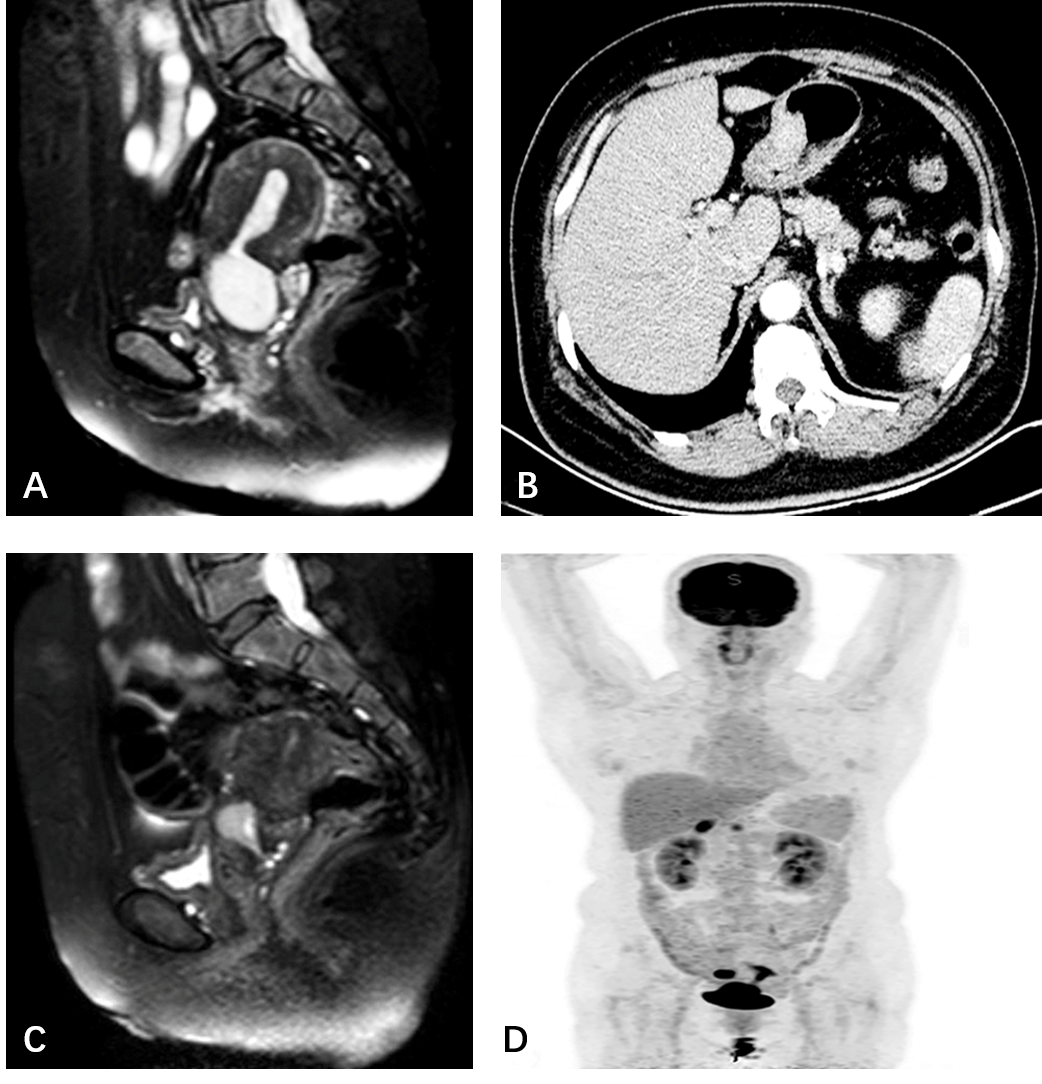 Figure 1 Imaging findings of the patient. A: Pre-chemotherapy magnetic resonance imaging (MRI) scan showed a solid mass located in the cervical canal of the uterus, which was suspected to involve the rectal wall; B: Thickened gastric wall was suspected to be malignant on computed tomography (CT); C: Abnormal fluorodeoxyglucose uptake in the cervix uterus, uterine cavity, and right adnexa as well as in the stomach on positron emission topography/CT; D: Post-chemotherapy MRI showed a decreased solid mass located in the cervical canal of the uterus.Figure 2 Histopathological and immunohistochemical staining findings. A: Poorly differentiated endocervical adenocarcinoma; B: Positive staining for Syn; C: Metastatic adenocarcinoma of the rectal wall; D: Diffuse atypical hyperplasia in the endometrium with focal highly differentiated endometroid adenocarcinoma; E: Positive staining for ER; F: Endometroid adenocarcinoma in the right ovary; G: Highly to moderately differentiated adenocarcinoma in the stomach; H: Positive staining for Her-2; I: Metastatic adenocarcinoma in the perigastric lymph nodes.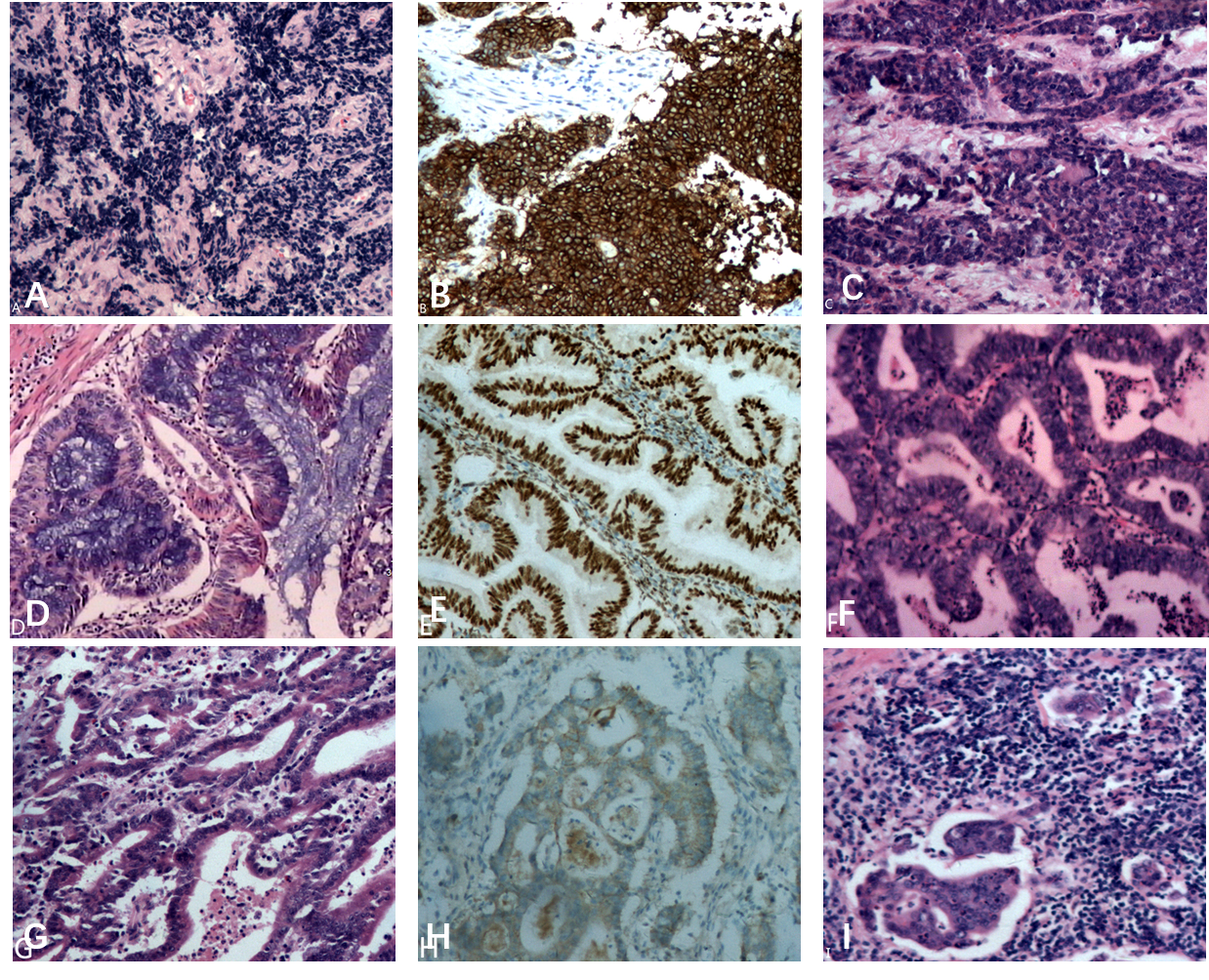 Table 1 Summary of all existing cases of quadruple synchronous primary malignancies in the English literature (n = 9)ET: Endocrinotherapy; CT: Chemotherapy; RT: Radiotherapy; DOD: Died of disease; NED: No evidence of disease; NM: Not mentioned; DFS: Disease free.ReferenceauthorYearAge (yr)PresentationSitesTumor histologyTreatmentOutcomeFollow-up (mo)Phupong et al[11]200750MenorrhagiaOvaryMucinous adenocarcinomaRTDOD3Phupong et al[11]200750MenorrhagiaOvaryLow malignant potentialRTDOD3Phupong et al[11]200750MenorrhagiaUterus corpusEndometroid adenocarcinomaRTDOD3Phupong et al[11]200750MenorrhagiaCervixEndocervical adenosquamous carcinomaRTDOD3Saglam et al[12]200863PostmenopausalbleedingAbdominaldistentionOvaryMucinous adenocarcinomaCTNED12Saglam et al[12]200863PostmenopausalbleedingAbdominaldistentionFallopian tubeEarly papillary adenocarcinomaCTNED12Saglam et al[12]200863PostmenopausalbleedingAbdominaldistentionUterus corpusEndometroid adenocarcinomaCTNED12Saglam et al[12]200863PostmenopausalbleedingAbdominaldistentionCervixEndocervical adenosquamous carcinomaCTNED12Kim et al[13]201373DyspepsiaThyroidPapillary carcinomaET; CTDOD8Kim et al[13]201373DyspepsiaBreastInvasive ductal adenocarcinomaET; CTDOD8Kim et al[13]201373DyspepsiaPancreasAdenocarcinomaET; CTDOD8Kim et al[13]201373DyspepsiaStomachgastrointestinal stromal tumor (GIST)ET; CTDOD8Grace et al[14]201570Aphasia and confusionBrainGlioblastomaSurgeryNMNMGrace et al[14]201570Aphasia and confusionIleumNeuroendocrine tumorSurgeryNMNMGrace et al[14]201570Aphasia and confusionInguinal regionSchwannomaSurgeryNMNMGrace et al[14]201570Aphasia and confusionAppendixSessile serrated adenoma/polypsSurgeryNMNMKlairmont et al[15]201574RightbreastlesionBreastInvasive ductal carcinomaSurgery; CTNM18Klairmont et al[15]201574RightbreastlesionEsophagusAdenocarcinomaSurgery; CTNM18Klairmont et al[15]201574RightbreastlesionColonAdenocarcinomaSurgery; CTNM18Klairmont et al[15]201574RightbreastlesionLungSquamous cell carcinomaSurgery; CTNM18Maruyama et al[16]201569TonguepainTongueSquamous cell carcinomaSurgery; RT; ETDFS60Maruyama et al[16]201569TonguepainRightBreastInvasive ductal carcinomaSurgery; RT; ETDFS60Maruyama et al[16]201569TonguepainLeftBreastIntraductal carcinomaSurgery; RT; ETDFS60Maruyama et al[16]201569TonguepainKidneyChromophobe renal cell carcinomaSurgery; RT; ETDFS60Meek et al[3]201695Nausea, vomiting, and abdominal distentionCecumAdenocarcinomaSurgeryNMNMMeek et al[3]201695Nausea, vomiting, and abdominal distentionAppendixSessile serrated adenomaSurgeryNMNMMeek et al[3]201695Nausea, vomiting, and abdominal distentionAppendixNeuroendocrine tumorSurgeryNMNMMeek et al[3]201695Nausea, vomiting, and abdominal distentionAppendixSchwann cell hamartomaSurgeryNMNMNanashima et al[17]201767Epigastric painStomachAdenocarcinomaSurgery; CTDFS51Nanashima et al[17]201767Epigastric painColonAdenocarcinomaSurgery; CTDFS51Nanashima et al[17]201767Epigastric painRectumNeuroendocrine tumorSurgery; CTDFS51Nanashima et al[17]201767Epigastric painPancreasPapillary ductal adenocarcinomaSurgery; CTDFS51Fan et al[18]201753No discomfortStomachAdenocarcinomaSurgery; CTDFS12Fan et al[18]201753No discomfortStomachGISTSurgery; CTDFS12Fan et al[18]201753No discomfortEsophagusSquamous cell carcinoma in situSurgery; CTDFS12Fan et al[18]201753No discomfortEsophagusSmall cell carcinomaSurgery; CTDFS12